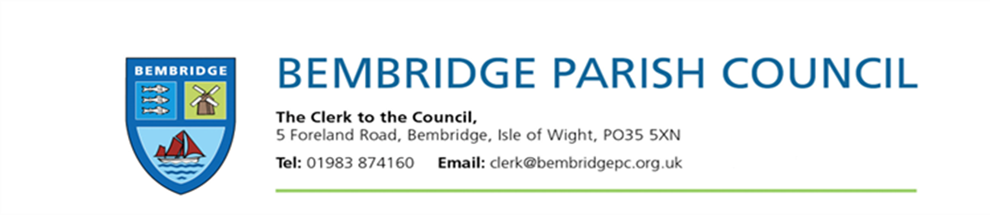 Planning & Environment       (7 members)Quorum: 3 membersMeeting: monthly (3rd Wed in month)Terms of Reference:• Review planning applications and make recommendations to the planning authority• Develop and monitor implementation of Parish Environment Policy• Lead for Parish environment matters• Develop and deliver agreed outputs from Parish Forward Plan• Manage in year committee budget within programme and delegation• Identify and justify committee budget for future year• Consult with outside professionals when necessary• Search for grant funding and other monies for projects